8 ЭТМ от 18.11.Ссылка на видеоурок: https://www.youtube.com/watch?v=TmmNJTRXWEQ На этой неделе мы с вами повторим вводные септаккорды.Постройте вместе со мной в видеоуроке VII7 в As-dur и и ум.VII7 в cis-moll. Сфотографируйте и пришлите мне.Постройте самостоятельно VII7 в E-dur и ум.VII7 в B-dur. Сфотографируйте и пришлите мне.В B-dur в ум.VII7 не забудьте понизить VI ступень!!!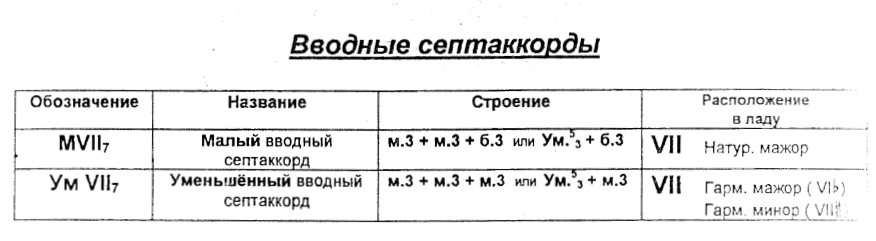 Выполненное задание нужно прислать на мою рабочую почтуvcherashnyaya-distant2020@yandex.ru не позднее среды (24.11).В письме не забудьте указать фамилию и имя.